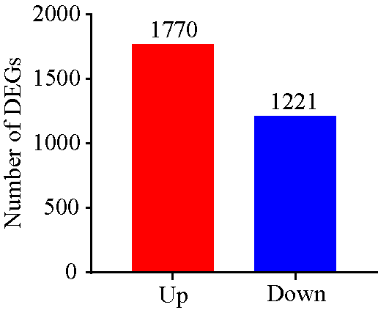 Fig. S2 Differentially expressed genes (DEGs) analysis of calli between SA treatment and control. 